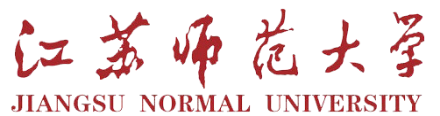 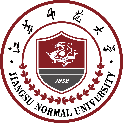 2021年硕士学位论文答辩日程	答辩时间：2021年5月22日（周六）上午8:00          答辩地点：静远楼1506专业答辩人论文题目答辩主席答辩委员答辩秘书导师应用数学鞠璐蔓全离散2维Toda格方程的Darboux变换李 骥教 授杜增吉教授   林晓洁教授   吕中学教授彭  锐教授  王广瓦副教授  邓超副教授张建兵副教授周汝光教授 应用数学陈淑婷几类浅水波方程的孤波解和周期波解的动力学研究李 骥教 授周汝光教授   林晓洁教授   吕中学教授彭  锐教授  王广瓦副教授  邓超副教授张建兵副教授杜增吉教授应用数学吴江兰五次非线性薛定谔方程驻波解与反应扩散方程行波解的存在性李 骥教 授周汝光教授   林晓洁教授   吕中学教授彭  锐教授  王广瓦副教授  邓超副教授张建兵副教授杜增吉教授应用数学李玉杰脉冲中立型Cohen-Grossberg神经网络模型与Holling IV型捕食模型的定性研究李 骥教 授周汝光教授   杜增吉教授   吕中学教授彭  锐教授  王广瓦副教授  邓超副教授张建兵副教授林晓洁教授应用数学郄明慧带有负指标的分数阶p-拉普拉斯方程组正解的径向对称性和单调性李 骥教 授周汝光教授   杜增吉教授   林晓洁教授彭  锐教授  王广瓦副教授  邓超副教授张建兵副教授吕中学教授应用数学张欣分数阶p-拉普拉斯方程组解的单调性李 骥教 授周汝光教授   杜增吉教授   林晓洁教授彭  锐教授  王广瓦副教授  邓超副教授张建兵副教授吕中学教授应用数学周佳琳两个反应扩散系统的定性研究李 骥教 授周汝光教授   杜增吉教授   林晓洁教授吕中学教授  王广瓦副教授  邓超副教授张建兵副教授彭锐教授应用数学张犇犇在异质环境下具有饱和发生率和自发感染的两个SIS传染病反应扩散模型李 骥教 授周汝光教授   杜增吉教授   林晓洁教授吕中学教授  王广瓦副教授  邓超副教授张建兵副教授彭锐教授应用数学闫云云一阶拟线性Lasota方程解半群的动力学研究李 骥教 授周汝光教授   杜增吉教授   林晓洁教授吕中学教授   彭  锐教授   邓超副教授张建兵副教授王广瓦副教授应用数学王博文多维Lasota方程不变测度的维数与频繁超循环性质李 骥教 授周汝光教授   杜增吉教授   林晓洁教授吕中学教授   彭  锐教授   邓超副教授张建兵副教授王广瓦副教授应用数学张怀富二维粘弹性流体在型临界空间的适定性李 骥教 授周汝光教授   杜增吉教授  林晓洁教授吕中学教授   彭  锐教授 王广瓦副教授张建兵副教授邓超副教授